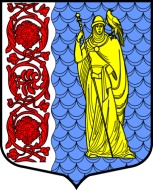 Администрация муниципального образованияСланцевский муниципальный район Ленинградской областиПОСТАНОВЛЕНИЕАдминистрация муниципального образованияСланцевский муниципальный район Ленинградской областиПОСТАНОВЛЕНИЕАдминистрация муниципального образованияСланцевский муниципальный район Ленинградской областиПОСТАНОВЛЕНИЕАдминистрация муниципального образованияСланцевский муниципальный район Ленинградской областиПОСТАНОВЛЕНИЕАдминистрация муниципального образованияСланцевский муниципальный район Ленинградской областиПОСТАНОВЛЕНИЕ№№      -пО внесении изменений в административный регламент предоставления муниципальной услуги «Выдача архивных справок, архивных выписок и копий архивных документов, связанных с социальной защитой граждан, предусматривающей их пенсионное обеспечение, а также получение льгот и компенсаций в соответствии с действующим законодательством Российской Федерации и международными обязательствами Российской Федерации» утвержденный постановлением администрации Сланцевского муниципального района от 24.05.2022  № 767-пО внесении изменений в административный регламент предоставления муниципальной услуги «Выдача архивных справок, архивных выписок и копий архивных документов, связанных с социальной защитой граждан, предусматривающей их пенсионное обеспечение, а также получение льгот и компенсаций в соответствии с действующим законодательством Российской Федерации и международными обязательствами Российской Федерации» утвержденный постановлением администрации Сланцевского муниципального района от 24.05.2022  № 767-пО внесении изменений в административный регламент предоставления муниципальной услуги «Выдача архивных справок, архивных выписок и копий архивных документов, связанных с социальной защитой граждан, предусматривающей их пенсионное обеспечение, а также получение льгот и компенсаций в соответствии с действующим законодательством Российской Федерации и международными обязательствами Российской Федерации» утвержденный постановлением администрации Сланцевского муниципального района от 24.05.2022  № 767-п        В соответствии с Федеральным законом от 27.07.2010 № 210-ФЗ «Об организации предоставления государственных и муниципальных услуг» и в целях унификации регламентов по предоставлению государственных и муниципальных услуг (функций) в Ленинградской области, администрация  Сланцевского муниципального района   п о с т а н о в л я е т:Внести в административный регламент предоставления муниципальной  услуги «Выдача архивных справок, архивных выписок и копий архивных документов, связанных с социальной защитой граждан, предусматривающей их пенсионное обеспечение, а также получение льгот и компенсаций в соответствии с действующим законодательством Российской Федерации и международными обязательствами Российской Федерации», утвержденный постановлением администрации Сланцевского муниципального района от 24.05.2022 № 767-п» следующее изменение:второй абзац  пукта 2.4. раздела II, признать утратившим силу. 2.   Постановление вступает в силу на следующий день после его опубликования в приложении к газете «Знамя труда».   3.   Опубликовать настоящее постановление в официальном приложении к газете «Знамя труда» и разместить на официальном сайте администрации муниципального образования Сланцевский муниципальный район Ленинградской области.   4.  Контроль за исполнением возложить на заместителя главы администрации Сланцевского муниципального района Щербакову М.А.      И.о.главы администрации      муниципального образования                                                                                 М. А. Щербакова        В соответствии с Федеральным законом от 27.07.2010 № 210-ФЗ «Об организации предоставления государственных и муниципальных услуг» и в целях унификации регламентов по предоставлению государственных и муниципальных услуг (функций) в Ленинградской области, администрация  Сланцевского муниципального района   п о с т а н о в л я е т:Внести в административный регламент предоставления муниципальной  услуги «Выдача архивных справок, архивных выписок и копий архивных документов, связанных с социальной защитой граждан, предусматривающей их пенсионное обеспечение, а также получение льгот и компенсаций в соответствии с действующим законодательством Российской Федерации и международными обязательствами Российской Федерации», утвержденный постановлением администрации Сланцевского муниципального района от 24.05.2022 № 767-п» следующее изменение:второй абзац  пукта 2.4. раздела II, признать утратившим силу. 2.   Постановление вступает в силу на следующий день после его опубликования в приложении к газете «Знамя труда».   3.   Опубликовать настоящее постановление в официальном приложении к газете «Знамя труда» и разместить на официальном сайте администрации муниципального образования Сланцевский муниципальный район Ленинградской области.   4.  Контроль за исполнением возложить на заместителя главы администрации Сланцевского муниципального района Щербакову М.А.      И.о.главы администрации      муниципального образования                                                                                 М. А. Щербакова        В соответствии с Федеральным законом от 27.07.2010 № 210-ФЗ «Об организации предоставления государственных и муниципальных услуг» и в целях унификации регламентов по предоставлению государственных и муниципальных услуг (функций) в Ленинградской области, администрация  Сланцевского муниципального района   п о с т а н о в л я е т:Внести в административный регламент предоставления муниципальной  услуги «Выдача архивных справок, архивных выписок и копий архивных документов, связанных с социальной защитой граждан, предусматривающей их пенсионное обеспечение, а также получение льгот и компенсаций в соответствии с действующим законодательством Российской Федерации и международными обязательствами Российской Федерации», утвержденный постановлением администрации Сланцевского муниципального района от 24.05.2022 № 767-п» следующее изменение:второй абзац  пукта 2.4. раздела II, признать утратившим силу. 2.   Постановление вступает в силу на следующий день после его опубликования в приложении к газете «Знамя труда».   3.   Опубликовать настоящее постановление в официальном приложении к газете «Знамя труда» и разместить на официальном сайте администрации муниципального образования Сланцевский муниципальный район Ленинградской области.   4.  Контроль за исполнением возложить на заместителя главы администрации Сланцевского муниципального района Щербакову М.А.      И.о.главы администрации      муниципального образования                                                                                 М. А. Щербакова        В соответствии с Федеральным законом от 27.07.2010 № 210-ФЗ «Об организации предоставления государственных и муниципальных услуг» и в целях унификации регламентов по предоставлению государственных и муниципальных услуг (функций) в Ленинградской области, администрация  Сланцевского муниципального района   п о с т а н о в л я е т:Внести в административный регламент предоставления муниципальной  услуги «Выдача архивных справок, архивных выписок и копий архивных документов, связанных с социальной защитой граждан, предусматривающей их пенсионное обеспечение, а также получение льгот и компенсаций в соответствии с действующим законодательством Российской Федерации и международными обязательствами Российской Федерации», утвержденный постановлением администрации Сланцевского муниципального района от 24.05.2022 № 767-п» следующее изменение:второй абзац  пукта 2.4. раздела II, признать утратившим силу. 2.   Постановление вступает в силу на следующий день после его опубликования в приложении к газете «Знамя труда».   3.   Опубликовать настоящее постановление в официальном приложении к газете «Знамя труда» и разместить на официальном сайте администрации муниципального образования Сланцевский муниципальный район Ленинградской области.   4.  Контроль за исполнением возложить на заместителя главы администрации Сланцевского муниципального района Щербакову М.А.      И.о.главы администрации      муниципального образования                                                                                 М. А. Щербакова        В соответствии с Федеральным законом от 27.07.2010 № 210-ФЗ «Об организации предоставления государственных и муниципальных услуг» и в целях унификации регламентов по предоставлению государственных и муниципальных услуг (функций) в Ленинградской области, администрация  Сланцевского муниципального района   п о с т а н о в л я е т:Внести в административный регламент предоставления муниципальной  услуги «Выдача архивных справок, архивных выписок и копий архивных документов, связанных с социальной защитой граждан, предусматривающей их пенсионное обеспечение, а также получение льгот и компенсаций в соответствии с действующим законодательством Российской Федерации и международными обязательствами Российской Федерации», утвержденный постановлением администрации Сланцевского муниципального района от 24.05.2022 № 767-п» следующее изменение:второй абзац  пукта 2.4. раздела II, признать утратившим силу. 2.   Постановление вступает в силу на следующий день после его опубликования в приложении к газете «Знамя труда».   3.   Опубликовать настоящее постановление в официальном приложении к газете «Знамя труда» и разместить на официальном сайте администрации муниципального образования Сланцевский муниципальный район Ленинградской области.   4.  Контроль за исполнением возложить на заместителя главы администрации Сланцевского муниципального района Щербакову М.А.      И.о.главы администрации      муниципального образования                                                                                 М. А. Щербакова